Miyazaki International CollegeCourse Syllabus(Spring 2019)Course Title ( Credits )ENG3-1 English 3 (4 credits)Course Designation for TCDiscipline-related courseContent TeacherContent TeacherLanguage TeacherLanguage TeacherInstructorJason AdachiE-mail addressjadachi@sky.miyazaki-mic.ac.jpOffice/ExtMIC 2 room 205 / Extension 3782Office hoursTue/Thurs 3:45-5:15Course Description:Course Description:Course Description:Further develops oral and written fluency and accuracy. Continues practice in intensive and extensive reading skills. Strengthens writing skills through cohesive multi-paragraph essay writing. Develops further academic vocabulary and structure using complex forms. The course continues practice in listening skills, pronunciation, conversation management and fluency development. Students will learn and practice using grammar objectives and vocabulary. Further develops oral and written fluency and accuracy. Continues practice in intensive and extensive reading skills. Strengthens writing skills through cohesive multi-paragraph essay writing. Develops further academic vocabulary and structure using complex forms. The course continues practice in listening skills, pronunciation, conversation management and fluency development. Students will learn and practice using grammar objectives and vocabulary. Further develops oral and written fluency and accuracy. Continues practice in intensive and extensive reading skills. Strengthens writing skills through cohesive multi-paragraph essay writing. Develops further academic vocabulary and structure using complex forms. The course continues practice in listening skills, pronunciation, conversation management and fluency development. Students will learn and practice using grammar objectives and vocabulary. Course Objectives:Course Objectives:Course Objectives:Students will be ableTo develop listening skills allowing them to understand the main ideas of short reports in an academic context, as well as understand common intonation patterns.To manage conversation appropriatelyTo use adjective clauses; past tenses; past modals of advice; first, second, and third conditionals; and reported speechTo improve fluency and be able to use natural stress and intonation.To use everyday vocabulary from the 5th band of the New General Service ListStudents will be ableTo develop listening skills allowing them to understand the main ideas of short reports in an academic context, as well as understand common intonation patterns.To manage conversation appropriatelyTo use adjective clauses; past tenses; past modals of advice; first, second, and third conditionals; and reported speechTo improve fluency and be able to use natural stress and intonation.To use everyday vocabulary from the 5th band of the New General Service ListStudents will be ableTo develop listening skills allowing them to understand the main ideas of short reports in an academic context, as well as understand common intonation patterns.To manage conversation appropriatelyTo use adjective clauses; past tenses; past modals of advice; first, second, and third conditionals; and reported speechTo improve fluency and be able to use natural stress and intonation.To use everyday vocabulary from the 5th band of the New General Service ListCourse ScheduleCourse ScheduleCourse ScheduleDayTopicContent/Activities1Course introductionCourse outline and objectives, review of syllabus, expectations of students2Objective 1: Managing conversationsListening and vocabulary activities3Managing conversationsFunctional and grammar objectives, target expressions 4Fluency and pronunciation 1Fluency monologue activity, pronunciation practice5Review 1: Managing conversations + vocabulary Dialogue review recording of Objective 16Objective 2: Giving definitionsListening and vocabulary activities7Giving definitionsFunctional and grammar objectives, target expressions 8Fluency and vocabularyFluency monologue activity, pronunciation practice9Review 2: Giving definitions + vocabularyDialogue review recording of Objective 210Objective 3: Telling storiesListening and vocabulary activities11Telling storiesFunctional and grammar objectives, target expressions 12Fluency and vocabularyFluency monologue activity, pronunciation practice13Review 3: Telling stories + vocabularyDialogue review recording of Objective 314Objective 4: Expressing the unreal pastListening and vocabulary activities15Expressing the unreal pastFunctional and grammar objectives, target expressions 16Fluency and vocabularyFluency monologue activity, pronunciation practice17Review 4: Expressing the unreal past + vocabularyDialogue review recording of Objective 418Objective 5: Making hypotheses or predictions Listening and vocabulary activities19Making hypotheses or predictionsFunctional and grammar objectives, target expressions 20Fluency and vocabularyFluency monologue activity, pronunciation practice21Review 5: Making hypotheses and predictions + vocabularyDialogue review recording of Objective 522Objective 6: Reporting opinions and summarizingListening and vocabulary activities23Reporting opinions and summarizingFunctional and grammar objectives, target expressions 24Fluency and vocabularyFluency monologue activity, pronunciation practice25Review 6: Reporting opinions and summarizing + vocabularyDialogue review recording of Objective 626Objective 7Listening and vocabulary activities27Objective 7Functional and grammar objectives, target expressions 28Fluency and vocabularyFluency monologue activity, pronunciation practice29Review 7 + vocabularyDialogue review recording of Objective 730ReviewPractice for oral examFinal ExamRequired Materials:Required Materials:Required Materials:A copy of Grammar in Use Intermediate (3rd Edition)Handouts provided by instructorBinder for handoutsA copy of Grammar in Use Intermediate (3rd Edition)Handouts provided by instructorBinder for handoutsA copy of Grammar in Use Intermediate (3rd Edition)Handouts provided by instructorBinder for handoutsCourse Policies (Attendance, etc.)Course Policies (Attendance, etc.)Course Policies (Attendance, etc.)AttendanceYou must attend every class. You can be excused from class if you have a doctor’s note.Even if you miss a class, you must complete classwork and homework for that class. Asking me for the handouts during the next class is not acceptable.Three times late=one absencePreparation and review timeStudents are expected to spend at least one hour preparing for every class, and one hour reviewing and doing homework.After every class, review your notes and handouts, and be sure you understand everything.If you do not understand, it is your responsibility to ask.Academic honestyYou are not allowed to use translation software or translation sites in this or any other course at MIC.Copyingan assignment from a classmate will result in a zero for both students, unless I tell you that it is OK to work together.Assignment submissionLate homework will not be accepted in this class.Speaking homework will be submitted online or quizzed in class. AttendanceYou must attend every class. You can be excused from class if you have a doctor’s note.Even if you miss a class, you must complete classwork and homework for that class. Asking me for the handouts during the next class is not acceptable.Three times late=one absencePreparation and review timeStudents are expected to spend at least one hour preparing for every class, and one hour reviewing and doing homework.After every class, review your notes and handouts, and be sure you understand everything.If you do not understand, it is your responsibility to ask.Academic honestyYou are not allowed to use translation software or translation sites in this or any other course at MIC.Copyingan assignment from a classmate will result in a zero for both students, unless I tell you that it is OK to work together.Assignment submissionLate homework will not be accepted in this class.Speaking homework will be submitted online or quizzed in class. AttendanceYou must attend every class. You can be excused from class if you have a doctor’s note.Even if you miss a class, you must complete classwork and homework for that class. Asking me for the handouts during the next class is not acceptable.Three times late=one absencePreparation and review timeStudents are expected to spend at least one hour preparing for every class, and one hour reviewing and doing homework.After every class, review your notes and handouts, and be sure you understand everything.If you do not understand, it is your responsibility to ask.Academic honestyYou are not allowed to use translation software or translation sites in this or any other course at MIC.Copyingan assignment from a classmate will result in a zero for both students, unless I tell you that it is OK to work together.Assignment submissionLate homework will not be accepted in this class.Speaking homework will be submitted online or quizzed in class. Class Preparation and ReviewClass Preparation and ReviewClass Preparation and ReviewStudents are expected to spend at least one hour reviewing and doing homework and one hour preparing for every hour of lesson time.Students are expected to spend at least one hour reviewing and doing homework and one hour preparing for every hour of lesson time.Students are expected to spend at least one hour reviewing and doing homework and one hour preparing for every hour of lesson time.Grades and Grading StandardsGrades and Grading StandardsGrades and Grading Standards10% Participation: This includes your participation in all class activities. You will lose participation points by speaking Japanese during speaking activities, looking at your phone (unless necessary for class), or otherwise not paying attention. You cannot get participation points for days you are not in class.20% Homework: Includes work done outside of class.25% Recordings and oral class exercises25% Course activities: includes in-class tests and quizzes20% Final exam: You will have an oral exam evaluating your ability to manage conversations appropriately.  You will also have a computer-based grammar test.10% Participation: This includes your participation in all class activities. You will lose participation points by speaking Japanese during speaking activities, looking at your phone (unless necessary for class), or otherwise not paying attention. You cannot get participation points for days you are not in class.20% Homework: Includes work done outside of class.25% Recordings and oral class exercises25% Course activities: includes in-class tests and quizzes20% Final exam: You will have an oral exam evaluating your ability to manage conversations appropriately.  You will also have a computer-based grammar test.10% Participation: This includes your participation in all class activities. You will lose participation points by speaking Japanese during speaking activities, looking at your phone (unless necessary for class), or otherwise not paying attention. You cannot get participation points for days you are not in class.20% Homework: Includes work done outside of class.25% Recordings and oral class exercises25% Course activities: includes in-class tests and quizzes20% Final exam: You will have an oral exam evaluating your ability to manage conversations appropriately.  You will also have a computer-based grammar test.Methods of Feedback:Methods of Feedback:Methods of Feedback:In principle, students will be given assignments and quizzes with feedback at least once per week. In principle, students will be given assignments and quizzes with feedback at least once per week. In principle, students will be given assignments and quizzes with feedback at least once per week. Diploma Policy Objectives:Diploma Policy Objectives:Diploma Policy Objectives:Work completed in this course helps students achieve the following Diploma Policy objective(s):1. The ability to identify and solve problems2. Advanced communicative proficiency in EnglishWork completed in this course helps students achieve the following Diploma Policy objective(s):1. The ability to identify and solve problems2. Advanced communicative proficiency in EnglishWork completed in this course helps students achieve the following Diploma Policy objective(s):1. The ability to identify and solve problems2. Advanced communicative proficiency in EnglishTeaching Certification Program ObjectivesTeaching Certification Program ObjectivesTeaching Certification Program Objectives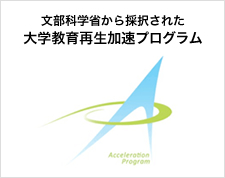 Advanced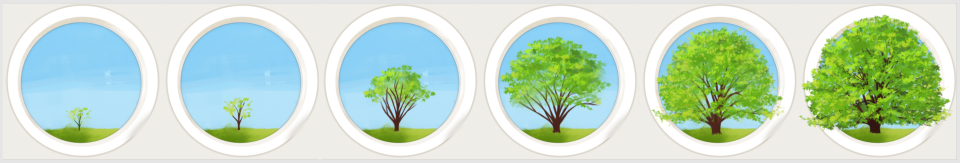 ProficientDevelopingEmergingNo AttemptCritical ThinkingAbility to Identify & Solve ProblemsInsightful comments in class discussionsStudent shows proven ability to analyze data, gather and assess resources, and disseminate opinions in a scholarly manner.Able to contribute to class discussions, and to perform a basic analysis of data, gather and assess resources, and express opinions in an adequate manner.Beginning to visualize the ways in which information can be combined and applied to solving a given problem, but struggles with complex and relationshipsStudent shows motivation but must learn the concepts and mechanisms that apply to critical thinking, such as information gathering, assessment and synthesisInsufficient effort or evidence of achievementCritical ThinkingInformation GatheringInsightful comments in class discussionsStudent shows proven ability to analyze data, gather and assess resources, and disseminate opinions in a scholarly manner.Able to contribute to class discussions, and to perform a basic analysis of data, gather and assess resources, and express opinions in an adequate manner.Beginning to visualize the ways in which information can be combined and applied to solving a given problem, but struggles with complex and relationshipsStudent shows motivation but must learn the concepts and mechanisms that apply to critical thinking, such as information gathering, assessment and synthesisInsufficient effort or evidence of achievementCritical ThinkingAssessment of CredibilityInsightful comments in class discussionsStudent shows proven ability to analyze data, gather and assess resources, and disseminate opinions in a scholarly manner.Able to contribute to class discussions, and to perform a basic analysis of data, gather and assess resources, and express opinions in an adequate manner.Beginning to visualize the ways in which information can be combined and applied to solving a given problem, but struggles with complex and relationshipsStudent shows motivation but must learn the concepts and mechanisms that apply to critical thinking, such as information gathering, assessment and synthesisInsufficient effort or evidence of achievementAdvanced Communication ProficiencyPublic SpeakingSpeaking is clear, using a broad range of vocabulary and relative jargon. Student uses appropriate social cues and nuance.Able to create a relevant response when asked to express an opinion or respond to a complicated situation, but pronunciation and grammar can often make responses and explanations unclear to a listener and must be interpreted.Able to answer questions and give basic information. However, inconsistent pronunciation, intonation and stress may sometimes make their responses difficult o understand or interpret.Student is unsuccessful or finds it very difficult when attempting to explain an opinion or respond to a complicated scenario. The response may be limited to a single sentence or part of a sentence.Insufficient effort or evidence of achievementAdvanced Communication ProficiencySocial SkillsSpeaking is clear, using a broad range of vocabulary and relative jargon. Student uses appropriate social cues and nuance.Able to create a relevant response when asked to express an opinion or respond to a complicated situation, but pronunciation and grammar can often make responses and explanations unclear to a listener and must be interpreted.Able to answer questions and give basic information. However, inconsistent pronunciation, intonation and stress may sometimes make their responses difficult o understand or interpret.Student is unsuccessful or finds it very difficult when attempting to explain an opinion or respond to a complicated scenario. The response may be limited to a single sentence or part of a sentence.Insufficient effort or evidence of achievementAdvanced Communication ProficiencyProfessional SkillsSpeaking is clear, using a broad range of vocabulary and relative jargon. Student uses appropriate social cues and nuance.Able to create a relevant response when asked to express an opinion or respond to a complicated situation, but pronunciation and grammar can often make responses and explanations unclear to a listener and must be interpreted.Able to answer questions and give basic information. However, inconsistent pronunciation, intonation and stress may sometimes make their responses difficult o understand or interpret.Student is unsuccessful or finds it very difficult when attempting to explain an opinion or respond to a complicated scenario. The response may be limited to a single sentence or part of a sentence.Insufficient effort or evidence of achievementGlobal PerspectivesCultural RelevancyFully engaged in current events and shows and understanding of social inequalities and cultural differences.Student is aware of current events and world cultures, but is unable to apply macro-level situations to her/his own life.Exhibits interest and intrigue in current events and world culture, but has difficulty understanding relevancy.Student expresses one-sided ideals from an ethnocentric point of view. Completely lacks awareness of world issues or events.Insufficient effort or evidence of achievementGlobal PerspectivesAwareness of Current Events & Global IssuesFully engaged in current events and shows and understanding of social inequalities and cultural differences.Student is aware of current events and world cultures, but is unable to apply macro-level situations to her/his own life.Exhibits interest and intrigue in current events and world culture, but has difficulty understanding relevancy.Student expresses one-sided ideals from an ethnocentric point of view. Completely lacks awareness of world issues or events.Insufficient effort or evidence of achievementEnglish Language AbilityReadingExhibits fluency/near fluency in speaking and writing.  Grammar and reading ability similar to native English speaker. Able to use context clues when faced with unfamiliar vocabulary.Proficient English ability; relies mainly on familiar vocabulary.  Should be encouraged to advance beyond comfort zone.Adequate English ability; must reference dictionary oftenStudent has some English ability, but lacks confidence in using and understanding.  Very limited vocabulary knowledge, struggles with grammar and pronunciation  Unable to form questionsInsufficient effort or evidence of achievementEnglish Language AbilityWritingExhibits fluency/near fluency in speaking and writing.  Grammar and reading ability similar to native English speaker. Able to use context clues when faced with unfamiliar vocabulary.Proficient English ability; relies mainly on familiar vocabulary.  Should be encouraged to advance beyond comfort zone.Adequate English ability; must reference dictionary oftenStudent has some English ability, but lacks confidence in using and understanding.  Very limited vocabulary knowledge, struggles with grammar and pronunciation  Unable to form questionsInsufficient effort or evidence of achievementEnglish Language AbilityOral CommunicationExhibits fluency/near fluency in speaking and writing.  Grammar and reading ability similar to native English speaker. Able to use context clues when faced with unfamiliar vocabulary.Proficient English ability; relies mainly on familiar vocabulary.  Should be encouraged to advance beyond comfort zone.Adequate English ability; must reference dictionary oftenStudent has some English ability, but lacks confidence in using and understanding.  Very limited vocabulary knowledge, struggles with grammar and pronunciation  Unable to form questionsInsufficient effort or evidence of achievementJapanese Language AbilityReadingAble to express one’s self clearly and succinctly both in writing and orally. Able to use context clues when faced with unfamiliar vocabulary.Proficient oral and written communication; relies mainly on familiar vocabulary.  Should be encouraged to advance beyond comfort zone.Adequate oral and written communication; tends to have difficulty clearly expressing ideas.Student shows a lack of confidence in writing, reading, and oral communication.  Very limited vocabulary knowledge, struggles with grammar Unable to form questionsInsufficient effort or evidence of achievementJapanese Language AbilityWritingAble to express one’s self clearly and succinctly both in writing and orally. Able to use context clues when faced with unfamiliar vocabulary.Proficient oral and written communication; relies mainly on familiar vocabulary.  Should be encouraged to advance beyond comfort zone.Adequate oral and written communication; tends to have difficulty clearly expressing ideas.Student shows a lack of confidence in writing, reading, and oral communication.  Very limited vocabulary knowledge, struggles with grammar Unable to form questionsInsufficient effort or evidence of achievementJapanese Language AbilityOral CommunicationAble to express one’s self clearly and succinctly both in writing and orally. Able to use context clues when faced with unfamiliar vocabulary.Proficient oral and written communication; relies mainly on familiar vocabulary.  Should be encouraged to advance beyond comfort zone.Adequate oral and written communication; tends to have difficulty clearly expressing ideas.Student shows a lack of confidence in writing, reading, and oral communication.  Very limited vocabulary knowledge, struggles with grammar Unable to form questionsInsufficient effort or evidence of achievement